Social Media & Digital Content 
Intern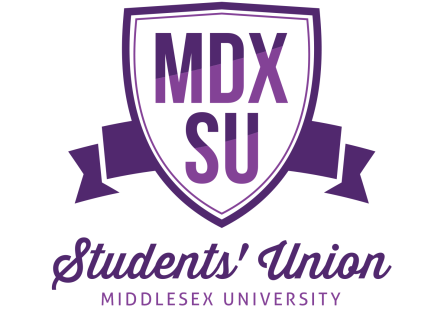 InformationPart-time, Fixed Term until October 20227 hours a week*Location: home-based / London Hendon campusSalary: London Living Wage of £10.85 per hourAccountable to: Communications CoordinatorWe are open to flexible working, in order to cater to students’ caring or commuting commitments. MDXSU staff are currently working remotely, and will continue to do so for the foreseeable future. All student staff roles will operate remotely, but will be fully supported and supervised by MDXSU full time staff. *Hours to be completed Monday - Friday The RoleWe are looking for a talented and creative student who has experience of writing articles and creating social media content. This role will work closely with our Communications and Marketing Team to drive participation through written and digital content – promoting events, projects, and the Students’ Union as a whole. You would be working to ensure students know about the opportunities and activities we offer, with a particular focus on engaging interest online with digital content and social media coverage.ResponsibilitiesTo produce visual and creative content for MDXSU digital platforms to raise awareness and engagement of MDXSU activities and opportunities as part of our Communications Calendar. These include the MDXSU website, Facebook, Twitter and Instagram, using design software such as Adobe Creative suiteWork with the Communications and Marketing team to find and commission student led projects and content to help drive engagement on our website and social media platformsAttend events across the University and MDXSU to create content that can be shared and disseminated from these eventsSupport the different teams with the promotion of their projects and monitor engagement on MDXSU’s platformsRequirementsCriteriaRequirementQualificationsQualificationsCurrent student studying at Middlesex UniversityEssentialKnowledgeKnowledgeOnline marketing and communications knowledgeEssentialExperience using digital platformsEssentialExperience in writing and developing content for blogs and websiteEssentialExperience in using Adobe Creative Suite (or equivalent)EssentialAttributes/skillsAttributes/skillsExcellent communication skills; written & verbalEssentialExcellent planning, organisational & administrative skills- with a particular focus on attention to detailEssentialConfident in using different social media platformsEssentialIT competent with an understanding of Microsoft OfficeEssentialStrong interpersonal skillsEssentialAbility to meet strict deadlinesEssentialConfident in speaking to different types of peopleDesirableSkills in graphic design and/or photographyDesirableSkills in creating creative visual contentDesirableValues & EthicsValues & EthicsTeam playerEssentialPositive attitude & enthusiasm about Middlesex University & MDXSUEssential